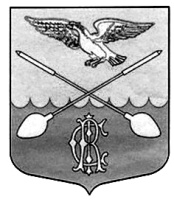         АДМИНИСТРАЦИЯ ДРУЖНОГОРСКОГО ГОРОДСКОГО ПОСЕЛЕНИЯГАТЧИНСКОГО МУНИЦИПАЛЬНОГО РАЙОНА ЛЕНИНГРАДСКОЙ ОБЛАСТИП О С Т А Н О В Л Е Н И ЕОт 10.02.2021                                                                                                                                    № 42О внесении изменений  в административный регламент по предоставлению муниципальной услуги «Предоставление в собственность земельных участков гражданам, членам садоводческих, огороднических и дачных некоммерческих объединений» утвержденный постановлением администрации от 04.02.2019 № 42.  В  соответствии  с поручением главы администрации Гатчинского муниципального района, руководствуясь  Федеральным  законом  от  06.10.2003 г.  № 131-ФЗ  «Об  общих  принципах  организации  местного самоуправления  в  Российской  Федерации»,  Федеральным  законом  от  27.07.2007 г.  № 210-ФЗ  «Об  организации  предоставления  государственных  и  муниципальных  услуг»  и Уставом муниципального образования,  администрация  Дружногорского городского поселенияПОСТАНОВЛЯЕТ:1. п. 1.12. административного регламента изложить в следующей редакции «Муниципальная услуга предоставляется органом местного самоуправления следующими способами:1) при личной явке в МФЦ2) без личной явки:- почтовым отправлением в администрацию- в электронной форме через личный кабинет заявителя на ПГУ ЛО или ЕПГУ»2. в п. 2.6.1 исключить слова  «В целях установления личности заявителя, при обращении за получением муниципальной услуги заявителю для ознакомления необходимо представить документ, удостоверяющий личность» 	         3. исключить п. 2.6.3., п. 2.9, пп. 3 п. 2.20.5, 2.22.1.74. в п. 2.10 исключить слова «в том числе»         5. в п. 2.12 исключить слова «органа местного самоуправления Ленинградской области (далее - ОМСУ) или в.»6. в п 2.22.1.2 исключить слова «с обязательной личной явкой на прием в Администрацию;»7. в п. 2.22.1.3 исключить слова «без личной явки на приём в Администрацию»8. в п. 2.22.1.4 исключить слова «в случае, если заявитель выбрал способ оказания услуги с личной явкой на прием в Администрацию – приложить к заявлению электронные документы;в случае, если заявитель выбрал способ оказания услуги без личной явки на прием в Администрацию:»9. в п. 2.22.1.8 исключить слова «В случае, если направленные заявителем (уполномоченным лицом)  электронное заявление и документы не заверены усиленной квалифицированной электронной подписью, днем обращения за предоставлением муниципальной услуги считается дата личной явки заявителя в Администрацию с предоставлением документов, указанных в пункте 2.6.1 административного регламента.»10. в п. 4.2.2 исключить слова «администрацию или»11. в п. 4.2.3 исключить пп. 4),пп.6), пп. 7).12. Приложение 3 административного регламента изложить в новой редакции, согласно приложению к данному постановлению.13. Настоящее постановление подлежит официальному опубликованию и размещению на официальном сайте Дружногорского городского поселения.Глава  администрацииДружногорского  городского  поселения:                                                                      И.В. Отс  	ПРИЛОЖЕНИЕ 3В администрациюДружногорского городского поселения     Гатчинского муниципального района Ленинградской области от _____________________________________  ________________________________                             (фамилия, имя, отчество гражданина)________________ года рожденияПаспорт гражданина РФ ______________________выдан   _________________________________________________________________________________адрес места жительства _______________________   _____________________________________________       телефон _________________________________ЗАЯВЛЕНИЕ   На основании пункта 2.7 статьи 3 Федерального закона от 25.10.2001 № 137-ФЗ «О введении в действие Земельного кодекса  Российской Федерации», прошу предоставить в собственность земельный участок для ведения садоводства, с условным номером 47:23:____________________, площадью ______ кв.м, расположенный по адресу: Ленинградская область, Гатчинский муниципальный район, Дружногорское городское поселение, ________________________________________________________.Приложение:1. Копия паспорта гражданина РФ2. Заключение о членстве в СНТ3. Заверенная председателем копия (либо выписка из) протокола общего собрания о принятии в члены СНТ и распределении земельного участка.4. Копия членской книжки5. Схема расположения земельного участка на кадастровом плане территории (4 экз.)"___"___________ 2021 года					________________________                                                                                                                                      подпись